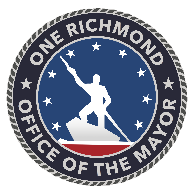 City of RichmondFY2023 City General Fund Request for FundingApplication GuidelinesPurpose:  Supporting Children, Youth and Education; Housing, Human Services, or Health; Arts & Culture; and Intergovernmental Partnerships The purpose of this Request for Funding (RFF) Application is to solicit applications from eligible nonprofit organizations to address unmet, critical needs in the key priority areas of Children, Youth and Education; Housing, Human Services or Health; and Arts and Culture; our goal is to create inclusive and equitable opportunities that support our most vulnerable and historically marginalized populations. In addition, this application is to be used by public sector and quasi-governmental organizational partners of the City of Richmond.  Requests for funding through federal programs (Community Development Block Grant (CDBG), HOME Investment Partnerships Program (HOME), Emergency Solutions (ESG), Affordable Housing Trust Fund (AHTF) and Housing Opportunities for Persons with AIDS, HOPWA) must be made using a separate application. Organizations should not request funds for the same or similar programs through both the General Fund and the Federal Fund applications.  Organizations, where appropriate, may seek funding for distinct programs from the General Fund, Federal Funds, and Affordable Housing Trust Fund. Please review this RFF application carefully as there are changes from previous years. Specifically, nonprofit organizations seeking funding must apply under one of three categories: Children, Youth and Education; Housing, Human Services or Health; or Arts & Culture and must respond to detailed program criteria that have been developed for each area. Public sector and quasi-government organizations must complete an additional section (see Attachment E for requested template). All organizations must commit to meeting specific performance targets in order to be considered for funds.Applications are for a one-year funding cycle, for FY 2023. Applicants should show how the requested funding will lead to a sustained positive impact on the community over this time period. Note that current or past receipt of support from the City of Richmond is not a guarantee of continued financial support. Organizations seeking funding must demonstrate the ability to provide services distinct from and/or superior to those offered by agencies of the City of Richmond, in areas of strategic importance to the City. Each organization that receives funds from the City will be required to agree, as part of its grant contract, that there will be no religious worship, instruction, or proselytizing as a direct part of the organization’s provision of services under the grant contract and that no funds provided by the City will be used for such purposes.City Strategic PrioritiesThe City of Richmond has developed several key priority areas as the focus for the review, recommendation, and distribution of City General Funds.  All organizations that wish to apply for City General Funds must align their core services and programs to at least one of these priority areas.  A basic outline of the priority areas are provided below; nonprofit applicants must also consult the appropriate section of Attachment B for further details.  Housing, Human Services, or Health (see Attachment B-1 for further details)The City of Richmond relies on partnerships with nonprofit agencies to provide focused support services to specific groups requiring intensive services beyond the scope of the City’s own Human Services agencies or its primary health partners (Richmond City Health District, RBHA).  These include meeting the needs of the homeless and other very low-income City residents; providing targeted services to specific high-need populations; and supporting the needs of seniors. The City also supports initiatives focused on addressing the social determinants of health and promoting public health more broadly. Applications for funding in FY2023 must fit into one of the following priority areas. See Appendix B-1 for additional criteria. 	Homelessness prevention and services for the homelessSenior and disability servicesHealth services for specifically marginalized populations requiring targeted outreach or carePromotion of community health and quality-of-life, particularly through services directed towards low-income residents or neighborhoodsWorkforce DevelopmentNote: Organizations seeking City support for housing development should not seek support through this fund. These organizations are encouraged to apply for grants from the city’s allocation of Federal Funds or the Affordable Housing Trust Fund. See the City of Richmond’s website for the applications for Federal Funds and Affordable Housing Trust Fund. Children, Youth and Education (See Attachment B-2 for further details)The City of Richmond seeks to enhance the efforts and success of K-12 education in Richmond by supporting high-quality services not provided directly by Richmond Public Schools, in the following priority areas:Early Childhood Education (including Child Care)Out-of-school time activities (after school and summertime)In-School support services that address holistic needs of families and support academic goalsServices that provide mentorship, apprenticeships and/or connect secondary school students to career and college pathwaysSee Attachment B-2 for additional details and provider expectations for this focus area.All providers seeking education funding must commit to connecting parents and families with other family-strengthening resources provided by the City of Richmond, Richmond Public Schools and partner agencies (i.e. workforce development, continuing education). Partners must also commit to sharing data with RPS and the City of Richmond, as requested, to develop a shared capacity to track participation of all children and families and assess family progress towards the goals of educational achievement and economic self-sufficiency.  Finally, any organization that partners with Richmond Public Schools must submit a letter of support from Superintendent Kamras or his designee.Arts and Culture (see Attachment B-3 for further details)Supporting a vibrant, diverse, and inclusive arts community that uses art, music, dance, theater and culture to help build One Richmond.
The City of Richmond has an interest in supporting the continued flourishing of the arts and a diversity of cultural organizations, supporting access to the arts for all residents regardless of income level, and using the arts to support neighborhood vitality. See Attachment B-3 for further details.  Public Sector and Quasi-Governmental Organizations The City of Richmond regularly makes financial contributions to partner governmental organizations and to regional entities providing public goods. This year, these organizations will use a distinct template to submit funding requests (see Attachment E). The intent is to assure that these agencies and organizations provide information and stipulate justifications for funding requests at the same level of detail as City agencies. This process will help the City Administration better identify the needs and goals of its partner agencies. Examples of such organizations include:  Richmond Behavioral Health Authority, Richmond   Regional Planning District Commission, Greater Richmond Convention Center Authority, Greater Richmond Partnership, Capital Region Airport Commission, Greater Richmond Transit Company, Richmond Ambulance Authority, Capital Region Workforce Partnership, etc.  Organizations unsure whether they should apply under this category should contact the Office of the DCAO for Human Services (Le’Charn Benton) in advance of the application deadline. Organizational Threshold Criteria (see Attachment C)The Organizational Threshold Criteria are the minimum standards an applicant must meet.Planning and SubmissionDistribution – Application documents can be downloaded from the City’s website (https://rva.gov/budget-and-strategic-planning) beginning Monday, November 22nd, 2021.  If you have problems accessing the application, please contact Le’Charn Benton at hsnondep@richmondgov.com or call 646-3096. Staff Consultation - Staff members are available to discuss applications, the application process, and other issues over the phone or via email.  Projects must be linked to comparable services throughout the City and related services in the same service area.    Listed below are staff members and their areas of expertise:City General Fund (CGF) Application           Le’Charn Benton – 646-3096                                                                      hsnondep@richmondgov.comCGF Arts & Culture                                      Le’Charn Benton – 646-3096CGF Housing, Human Services, Health        Le’Charn Benton – 646-3096CGF Education                                             Le’Charn Benton – 646-3096Quasi-Governmental                                     Lauren Kirk – 646-7919Lauren.kirk@richmondgov.comLanguage Assistance Information                  Office of Immigrant and Refugee Engagement					          -646-0145          Askoma@richmondgov.comDeadline for Submission – Request for Funding Applications for City General Funds must be submitted no later than 4:00 p.m. on Friday, December 17, 2021.  Applicants must submit their Application electronically to the City of Richmond, via email: BudgetNDRequests@richmondgov.com. Please submit the Application and all attachments in a single compressed file.  If you are unable to email your application, there will be a drop box available on the 1st floor of City Hall at 900 E. Broad Street, Richmond, VA 23219 from December 13th to December 17th, 8:00 AM to 4:00 PM.RFF’s received after the deadline will not be considered.Informational workshops – A virtual informational workshop will be held on Monday, December 6th, 2021 at 3 PM.  To join the Teams meeting: Click here to join the meeting.  You can also join by phone, by dialing 804-316-9457, passcode 358 247 917#.Request for Funding Application Instructions –One complete RFF package must be submitted for each project for which an applicant proposes to receive funding. A separate application must be submitted for each funding source. Please read the following section before submitting a request for funding packet.Checklist - The Request for Funding Application Checklist should be used to ensure that a completed application has been submitted.Overall Project Budget – Project budget sheets must be prepared for all RFFs.  The first sheet requires that the project budget be provided for one year (FY2023) and be organized by activity categories (consult Staff to ensure proper classification).  See Attachment D for overall budget definitions.Attachments – A list of all attachments must be provided and the attachments should be kept to a minimum.  All necessary information should be placed on the RFF forms.  Other documents cannot replace the RFF.  Evaluation and CriteriaRFF proposals for City General Funds for Housing, Human Services, or Health; Arts and Culture; Children, Youth, and Education projects will be evaluated using Attachments A-1, A-2, and A-3.City Strategic Priorities - In addition, each proposal for funds will be evaluated by City staff in terms of its compatibility with the aforementioned key, priority areas (see Attachment B). Each Housing, Human Services, or Health proposal will be evaluated by City staff in terms of its compatibility with the Housing, Human Services, or Health priorities (see Attachment B-1),  each Arts and Culture proposal will be evaluated by City staff in terms of its compatibility with Arts and Culture priorities (see Attachment B-3), and each Children, Youth, and Education proposal will be evaluated by City and Richmond Public Schools staff in terms of its compatibility with Educational priorities (see Attachment B-2). Applications by Quasi-Governmental organizations will be evaluated by City Budget staff.Organizational Threshold Criteria - The Organizational Threshold Criteria are the minimum standards that an applicant must meet to be considered for any non-departmental funding. The criteria are listed in Attachment C.Post Approval WorkshopsWorkshop for City General Funds – In first quarter of FY2023, Human Services and/or Community Wealth Building staff will conduct workshops for all approved recipients of CGFs to review reporting and memoranda of understanding requirements regarding the receipt of CGFs.  All approved recipients will be notified of the meeting and accommodations for language accessibility will be made upon request.Attachment A-1CGF Housing, Human Services and Health Application Evaluation FormName of Proposal: ______________________________________________________________ 					Name of Organization: ___________________________________________________________				Organization Contact Name / Title: _________________________________________________			Email:  _______________________ Phone: (     ) _______________ Fax: (     ) ______________			Housing, Human Services and Health Priority Area:__________________________________________________________________________________________________________________________________________________________NOTE: A possible 100 points are available.  A minimum of 75 points are necessary to be considered for funding.		I.	ORGANIZATIONAL THRESHOLD CRITERIA (Yes/No)All proposals must meet each of the following criteria to be considered.Nonprofit agency with the appropriate nonprofit certification already approved by the Federal Government.Applicant is in compliance with all federal, state and local regulations, and has no outstanding violations, taxes, or penalties.Applicant must provide description of the organization’s commitment and approach to equity.Nonprofit organizations must have a currently active board. Applicant must commit to coordination of project implementation with City departments as appropriate.Applicant must disclose all current or pending lawsuits to which the organization is a party or has been a party within the previous three years prior to the application submission date. II. STRENGTH AND POTENTIAL IMPACT OF PROGRAM (Total 50 Points):Program goals are clearly stated, including identification of specific need program will address. Proposal does not duplicate an existing service or program provided by a City agency.  								    10 points__________           					Stated program goals are aligned with Citywide strategic goal of reducing poverty 40% by 2030. 							                                     10 points__________									Program design addresses specific need articulated and identified by the City with a high prospect for success.  Committee will assess prospect for success by drawing on specific criteria articulated in the RFF (Section B-1) for each issue area.               25 points__________	Metrics for success are clearly defined.  			               5 points__________									SECTION TOTAL: _____________III.	CAPACITY OF ORGANIZATION/FEASIBILITY OF PROPOSAL (Total 50 points)Through past performance in partnership with the City of Richmond or in other settings, the applicant has demonstrated the capacity to complete the proposed project. 																10 points__________		b.   	The proposal has realistic objectives and timelines. The project budget is aligned with goals, objectives, and activities; and it is financially feasible for the funds requested.       			             10 points__________		c.	The project budget leverages funds from other private or public sector sources at a 1:1  ratio or higher.points ________d.   The proposal reflects strong collaborative partnerships and commitment to work closely with the City of Richmond and where appropriate other public agencies and nonprofit organizations. (Documentation of linkage/collaboration must be provided.) The organization affirms commitment to participate in partnership meetings convened by the City of Richmond (the DCAO for Human Services and/or the Office of Community Wealth Building) and to share program data as requested (subject to legal limits). 																								10 points__________e.   	The proposal demonstrates a commitment to inclusivity, including commitment to utilize minority business and/or increase minority business participation, and that at least 30% of the persons employed by this project will represent the cultural makeup of the community served; to include but not limited to those with limited English proficiency.										10 points__________									SECTION TOTAL: _______	Written Evaluation: Overall committee assessment of the proposal providing explanation of assigned scores and assessment of the proposal’s potential to provide services advancing the City of Richmond’s strategic goals.  OVERALL TOTAL POINTS: _____	Attachment A-2CGF Children, Youth, and Education Application Evaluation FormName of Proposal: ______________________________________________________________ 					Name of Organization: ___________________________________________________________				Organization Contact Name / Title: _________________________________________________			Email:  _______________________ Phone: (     ) _______________ Fax: (     ) ______________			Children, Youth, and Education Priority Area:__________________________________________I.	ORGANIZATIONAL THRESHOLD CRITERIA (Yes/No)All proposals must meet the following criteria to be considered.Nonprofit agency with the appropriate non-profit certification already approved by the Federal Government.Applicant is in compliance with all federal, state and local regulations, and has no outstanding violations, taxes, or penalties.Applicant must provide description of the organization’s commitment and approach to equity.Nonprofit organizations must have a currently  active board Applicant must commit to coordination of project implementation with City departments as appropriateApplicant must disclose all current or pending lawsuits to which the organization is a party or has been a party within the previous three years prior to the application submission date. II. STRENGTH AND POTENTIAL IMPACT OF PROGRAM (Total 50 Points):Program goals are clearly stated, including identification of specific need program will address. Proposal does not duplicate an existing service or program provided by a City agency.  								             10 points__________           					Stated program goals are aligned with Citywide strategic goal of reducing poverty 40% by 2030. 							             10 points__________							Program design addresses specific need articulated identified by the City with high prospect for success.  Committee will assess drawing on specific criteria articulated in the RFF (Section B-2) for each issue area.  	 			 25 points__________	Metrics for success are clearly defined.  			     5 points__________									SECTION TOTAL: _____________III.	CAPACITY OF ORGANIZATION/FEASIBILITY OF PROPOSAL (Total 50 points)Through past performance in partnership with the City of Richmond or in other settings, the applicant has demonstrated the capacity to complete the proposed project. 																10 points__________		The proposal has realistic objectives and timelines. The project budget is aligned with goals, objectives, and activities; and it is financially feasible for the funds requested.  10 points__________The project budget leverages funds from other private or public sector sources at a 1:1 ratio or higher     			10 points__________The proposal reflects strong collaborative partnerships and commitment to work closely with the City of Richmond and where appropriate other public agencies (to include RPS) and nonprofit organizations. (Documentation of linkage/collaboration must be provided.) The organization affirms commitment to participate in partnership meetings convened by the City of Richmond (the DCAO for Human Services and/or the Office of Community Wealth Building) and to share program data as requested (subject to legal limits). 																																10 points__________e.   	The proposal demonstrates a commitment to inclusivity, including commitment to utilize minority business and/or increase minority business participation, and that at least 30% of the persons employed by this project will represent the cultural makeup of the community served; to include but not limited to those with limited English proficiency.										10 points__________									SECTION TOTAL: _______	Written Evaluation: Overall committee assessment of the proposal providing explanation of assigned scores and assessment of the proposal’s potential to provide services advancing the City of Richmond’s strategic goals.  OVERALL TOTAL POINTS: _____	Attachment A-3CGF Arts and Culture Application Evaluation FormName of Proposal: ______________________________________________________________ 					Name of Organization: ___________________________________________________________				Organization Contact Name / Title: _________________________________________________			Email:  _______________________ Phone: (     ) _______________ Fax: (     ) ______________			Arts and Culture Priority Focus: _____________________________________________________________________________________________________________________________________NOTE: A possible 100 points are available.  A minimum of 75 points are necessary to be considered for funding.		I.	ORGANIZATIONAL THRESHOLD CRITERIA (Yes/no)All proposals must meet the following criteria to be considered.Nonprofit agency with the appropriate nonprofit certification already approved by the Federal Government.Applicant is in compliance with all federal, state and local regulations, and has no outstanding violations, taxes, or penalties.Applicant must provide description of the organization’s commitment and approach to equity.Nonprofit organizations must have a currently active board Applicant must commit to coordination of project implementation with City departments as appropriateApplicant must disclose all current or pending lawsuits to which the organization is a party or has been a party within the previous three years prior to the application submission date. STRENGTH AND POTENTIAL IMPACT OF PROGRAM  (Total 50 Points):Program goals are clearly stated, including identification of specific need program will address. Proposal does not duplicate an existing service or program provided by a City agency.  								10 points__________           				Stated program goals are aligned with City-wide strategic goal of reducing poverty 40% by 2030. 							             10 points__________	Program design addresses specific need articulated identified by the City with high prospect for success.  Committee will assess drawing on specific criteria articulated in the RFF (Section B-3) for each issue area.  	 				25 points__________	Metrics for success are clearly defined.  				  5 points__________									SECTION TOTAL: _____________III.	CAPACITY OF ORGANIZATION/FEASIBILITY OF PROPOSAL (Total 50 points)Through past performance in partnership with the City of Richmond or in other settings, the applicant has demonstrated the capacity to complete the proposed project. 																10 points__________		The proposal has realistic objectives and timelines. The project budget is aligned with goals, objectives, and activities; and it is financially feasible for the funds requested.       		10 points__________		The project budget leverages funds from other private or public sector sources at a 1:1 ratio or higher.10 points__________	The proposal reflects strong collaborative partnerships and commitment to work closely with the City of Richmond and where appropriate other public agencies and nonprofit organizations. (Documentation of linkage/collaboration must be provided.) The organization affirms commitment to participate in partnership meetings convened by the City of Richmond (the DCAO for Human Services and/or the Office of Community Wealth Building) and to share program data as requested (subject to legal limits). 																								10 points__________e.   The proposal demonstrates a commitment to inclusivity, including commitment to utilize minority business and/or increase minority business participation, and that at least 30% of the persons employed by this project will represent the cultural makeup of the community served; to include but not limited to those with limited English proficiency.10 points__________									SECTION TOTAL: _______	Written Evaluation: Overall committee assessment of the proposal providing explanation of assigned scores and assessment of the proposal’s potential to provide services advancing the City of Richmond’s strategic goals.  								OVERALL TOTAL POINTS: _____Attachment B-1Housing, Human Services or Health PrioritiesHousing, Health or Human Services priorities for FY 2023 are provided below:The City of Richmond has set a policy target of working to reduce overall poverty in the City 40% by 2030. This means establishing an integrated network of services to help residents move from economic crisis to thriving by addressing multiple needs and barriers simultaneously.  This network must have the capacity to help households move from economic crisis to holistic thriving across multiple domains, as depicted in the Self-Sufficiency Matrix below: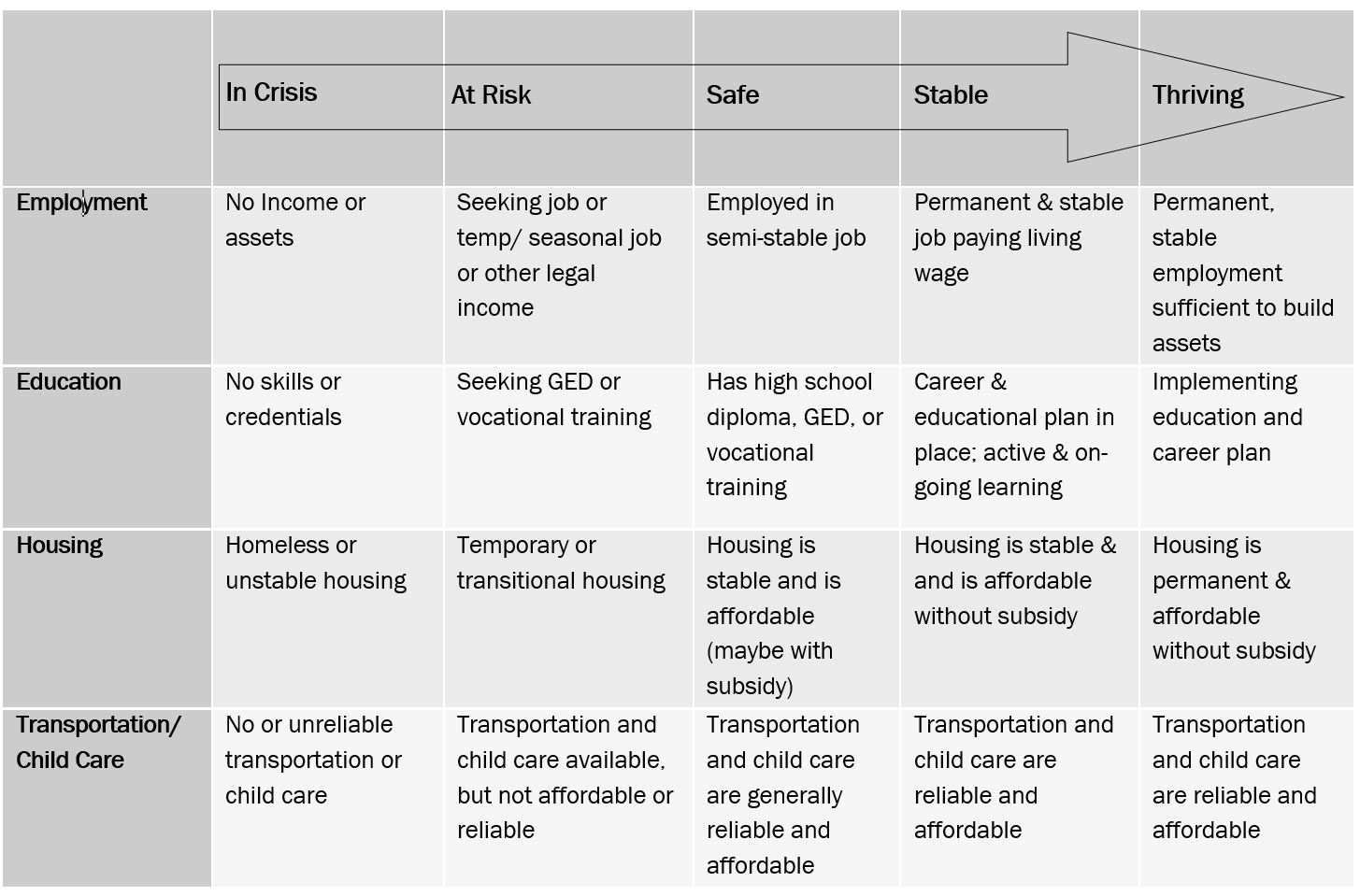 Housing, health, and mental health are foundational needs. Through the non-departmental process, the City seeks to support meeting the needs of the homeless and other very low-income City residents; to provide targeted services to specific marginalized populations requiring targeted outreach or services; and to continue the development of a seamless network of services connecting nonprofit providers and City agencies to meet the holistic needs of residents. The City of Richmond relies on partnerships with nonprofit agencies to help address homelessness and to provide focused support services to specific groups requiring intensive services beyond the scope of the City’s own Human Services agencies or its primary health partners (Richmond City Health District, RBHA). The City also supports initiatives focused on addressing the social determinants of health. Nonprofits seeking funding in FY2023 should address one or more of the priority areas: Homeless prevention and services for the homelessSenior and disability servicesHealth services for specifically marginalized populations requiring targeted outreach or carePromotion of community health and quality-of-life, particularly through services directed towards low-income residents or neighborhoodsWorkforce DevelopmentNote: Organizations seeking funds to support the development of new housing units should not apply through this funding stream. Such organizations are encouraged to apply for Affordable Housing Trust Fund funding or support through the federal grants program. All applications, regardless of priority area, must provide the following information:Stated goal of program. What specific, documented need does the program address? Program design, including evidence of effectiveness based on past performance in Richmond, success of similar programs in other communities, and/or clear statement of theory of change (i.e. logic model). In short, the application must persuasively demonstrate why the proposed program will successfully meet its stated goals.Metrics for success, including but not limited to number of persons served, and specific sub-population served. How will the program measure success, and how will the requested City funding specifically contribute to that success?Geographic location of services to be provided.List and credentials of key staff members responsible for execution and oversight of the program. All providers are also expected to:Collaborate as appropriate with City of Richmond agencies (especially Social Services, Justice Services and the Office of Community Wealth Building), partner agencies such as Richmond City Health District and Richmond Behavioral Health Authority, and other nonprofit partners working in similar or related spaces. Specifically, program providers must commit to providing information about available resources through these agencies to program participants, and must commit to sharing data with the City of Richmond on persons served by the program (subject to legal limitations). Take proactive steps to assure inclusivity and fair access to services offered regardless of socioeconomic status, race or ethnicity, primary language, disability status. Participate in quarterly meetings convened by the Deputy Chief Administrative Officer for Human Services and the Director of the Office of Community Wealth Building for all program providers, for the purpose of promoting alignment of all City partners with the City’s poverty reduction goals. Attachment B-2Children, Youth, and Education Priorities           Children, Youth, and Education priorities for FY 2023 are provided below:The City of Richmond, in partnership with Richmond Public Schools, seeks to enhance the efforts and success of K-12 education in Richmond by supporting high-quality services not provided directly by RPS, in the priority areas stipulated below.All applications, regardless of priority area, must provide the following information:Stated goal of program. What specific need does the program address? Program design, including evidence of effectiveness based on past performance in Richmond, success of similar programs in other communities, and/or clear statement of theory of change (i.e. logic model). In short, the application must persuasively demonstrate why the proposed program will successfully meet its stated goals.Metrics for success, including but not limited to number of children served, specific sub-group of children to be served (where relevant). How will the program measure success, and how will the requested City funding specifically contribute to that success?Geographic location of services to be provided.Description of steps program will take to be inclusive of all children and families regardless of socio-economic status, race or ethnicity, geographic location, or primary language. List and credentials of key staff members responsible for execution and oversight of the program.Early Childhood Education (including childcare and preschool)The City of Richmond, in partnership with Richmond Public Schools, seeks to promote Kindergarten readiness and access to quality childcare for working Richmond families. The City welcomes proposals for programming in support of:Parenting educationEarly literacy activities for children under age 5Health and developmental support for children under age 5Supporting increased access to quality child care services for low-income families in the City of RichmondSpecific expectations for all providers:Providers seeking funding in this area must commit to connecting with parents/families and connecting them to other resources provided by the City of Richmond, Richmond Public Schools and partner agencies (i.e. workforce development, continuing education). Partners must also commit to sharing data with RPS and the City of Richmond to develop a shared capacity to track participation of all children/families and assess family progress.Out-of-school time activities (after school and summertime)The City of Richmond, in partnership with Richmond Public Schools, seeks proposals for school-based after-school programs at the elementary and middle school levels that reinforce and enrich the RPS curriculum. The shared goal is to impact school-wide cultures of learning. Proposals should set a minimum target of 20% student participation per school site in the first year of funding and 30% in the second year of funding. In addition, the City will consider proposals for non-school based programs (located at a non-school site) and for summertime programs at both school and non-school sites. Specific expectations for all providers:All providers must provide a letter of support from RPS Superintendent Jason Kamras or his designee.Providers will commit to connecting with parents/families and connecting them to other resources provided by the City of Richmond, RPS and partner agencies (i.e. workforce development, continuing education)Providers will offer wrap-around support services to assure children with the most challenges/stresses can participate successfully. These services may include case management, daily check-ins, or other 1:1 interactions with children. Providers will utilize research-informed innovative learning strategies.Providers will demonstrate cultural competency in working with youth.Providers will adopt a trauma-informed approach to working with youth and will model positive problem-solving and conflict resolution techniques.Programs will be appropriately aligned with the curriencocular goals of Richmond Public Schools.Partners will commit to sharing data with RPS and the City of Richmond to develop a shared capacity to track participation of all children/families and assess family progress.Mayor Stoney is committed to supporting Richmond Public Schools’ strategic plan, #Dreams4RPS. All non-departmental grantees in the In-School Support Services and Out-of-School Time categories should be aligned with #Dreams4RPS. Providers will include a short description of how the proposal is aligned to #Dreams4RPS, citing a specific priority and/or action as appropriate, and provide the name of the point of contact at Richmond Public Schools.In-school support services that address holistic needs of families and support academic goalsThe City of Richmond in partnership with RPS seeks to provide in-school wrap-around support services aimed at helping students in need of additional support succeed in school. Specific expectations for all providers:Providers will commit to connecting with parents/families and connecting them to other resources provided by the City of Richmond, RPS and partner agencies (i.e. workforce development, continuing education).Providers will demonstrate cultural competency in working with youth.Providers will adopt trauma-informed approach to working with youth and will model positive problem-solving and conflict resolution techniques.Programs will be appropriately aligned with the curricular goals of Richmond Public Schools.Partners will commit to sharing data with RPS and the City of Richmond to develop a shared capacity to track participation of all children/families and assess family progress.	Mayor Stoney is committed to supporting Richmond Public Schools’ strategic plan, #Dreams4RPS. All non-departmental grantees in the In-School Support Services and Out-of-School Time categories should be aligned with #Dreams4RPS. Providers will include a short description of how the proposal is aligned to #Dreams4RPS, citing a specific priority and/or action as appropriate, and provide the name of the point of contact at Richmond Public Schools.Services that provide mentorship and/or apprenticeship opportunities and services that support students in their pursuit of career and college pathwaysThe City of Richmond in partnership with RPS seeks to support programs aimed at enhancing post-secondary opportunities for high school students. The focus of such programs may be encouraging and supporting entrance into the workforce or vocational training, matriculation in a post-secondary educational institution (two or four-year college), or both. Specific expectations for all providers:  Providers will commit to connecting with parents/families and connecting them to other resources provided by the City of Richmond, RPS and partners agencies (i.e., workforce development, continuing education)Providers will demonstrate cultural competency in working with youth.Providers will adopt trauma-informed approach to working with youth and will model positive problem-solving and conflict resolution techniques.Programs will be appropriately aligned with the curricular goals of Richmond Public Schools.Partners will commit to sharing data with RPS and the City of Richmond to develop a shared capacity to track participation of all children/families and assess family progress.Attachment B-3Arts and Culture PrioritiesArts and Culture priorities for FY 2023 are provided below:Access to Culture- The City of Richmond seeks to expand access to arts and cultural events, cultural experiences and programming to allow all Richmond residents to experience arts and cultural institutions and events in their neighborhoods and throughout the city. By removing specific financial barriers to arts and cultural programming, the City seeks to build access to creative opportunities for everyone.Culture Equity- The City of Richmond seeks to support traditionally underserved communities in providing arts and cultural amenities and supporting organizations that reflect the diversity of Richmond. Support for a variety of organizations ensures the sustainability of Richmond arts organizations that are deeply rooted in historically marginalized communities. Artistic and cultural entities advance social justice and equity, empowering artists to be leaders for social change. Arts for Neighborhood Vitality- Art furthers neighborhood vitality.  The City seeks to make arts and culture programming and amenities available to residents of every neighborhood. The City supports place-making and public realm improving opportunities that create a legacy of advancement, engagement and community well-being.  This program supports small, neighborhood- centered, publicly accessible art walks and festivals where art and culture are the main components.  Projects should be an event or public realm improvement, involve community stakeholders, and highlight the integration of the arts and the economic vitality of the specific neighborhood.Attachment COrganizational Threshold CriteriaAll applicants for City General Fund support must meet all of the following criteria: If the agency is a non-profit it must have the appropriate non-profit certification already approved by the Federal government.The applicant is in compliance with all federal, state, and local regulations, and has no outstanding violations, taxes, or penalties.The applicant has a well-developed organizational structure.  If the applicant is a non-profit, it must have a currently active Board. The applicant agrees to coordinate its projects with the appropriate NiB Partnership, civic groups, business organizations, and City departments.The applicant must disclose any lawsuits to which it has been a party in the past three years, as well any lawsuits pending at the time of application. Attachment DBudget Category DefinitionsIn completing the Overall Project Budget it is necessary to look at the total costs of the overall project (as opposed to the specific activities within the project).  Personnel Costs – List the total costs of each staff person who will work on the project (salary and fringe), the percentage of time that they will be working on the overall project, and the sources and amount of funding to pay for the project.Supplies and Materials – Supplies and materials for the project include the following categoriesOffice Supplies - General office supplies such as paper, pens, pads, files etc. Operating Supplies - Training, subscription services, photo supplies, etc.Tools and Minor Equipment - Any tool or piece of equipment that costs less than $500.Overhead Costs – These are costs involved in running the operationTelecommunication - Costs for telephone, internet, facsimile, and other communications services.Postage- The cost of all mailings pertaining to a project.Transportation and Travel - The costs of maintaining an agency vehicle for the project or reimbursing staff for mileage.Training – The cost of all trainings, memberships, and conferences for all staffInsurance - The costs of general insurance coverage for the agency related to the project. Rent and Utilities - Rent and utilities for the office of the agency or for a space where the project is held. Car and Equipment Rentals - The costs of renting an automobile or equipment for completion of the project. Equipment Maintenance and Repair - The cost of maintenance and repair of equipment. Equipment Purchase-- Any tool or piece of equipment that costs more than $500.Contractual Services - All services carried out by independent contractors such as service contracts for audits and training.  This category does not apply to services that directly relate to Land, Buildings and Equipment. Attachment ERecommended Template for Public Sector and Quasi-Governmental Organizations Applying for Non-departmental Funding. It is requested that Quasi-Governmental Organizations use this template to complete section 6H of the application, supplemented by a detailed narrative. Organizations must complete all other parts of the application as well. Organization Name: 	    _________________________________________________FY 2022 Total Budget:  _________________________________________FY 2022 Budget Support from City of Richmond: ____________________FY 2022 Revenue Sources other than City of Richmond: ___________FY 2023 Budget Support Funding Request from City of Richmond:_______________FY2023 Total Proposed Funding Request (inclusive of request from City):  ________List the activities to be funded by your request of the City for FY2023. Explain as clearly as possible the basis for the request, including clarifying whether it is a requested increase for an existing program or a proposed new initiative. Submission of Annual ReportInclude if available a copy of the organization’s most recent Annual Report including full financial information. (Include in PDF format as an attachment if possible.) Initiative/ActivityPurposeImplementation Strategy and Responsible StaffProjected Outcomes (KPI) FY 2023FY 2023 Estimated Resource CommitmentFY 2023 City of RichmondContribution